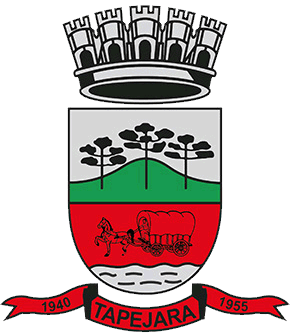                                                  Pauta 001/2024                         Câmara Municipal de Vereadores de Tapejara                         Sala de Sessões Zalmair João Roier (Alemão)Sessão Extraordinária dia 25/01/2024
SAUDAÇÃO Invocando a proteção de Deus, declaro aberta a Sessão Extraordinária da noite de hoje, dia 25 de janeiro de 2024.- Solicito aos senhores que tomem assento.- Agradecemos as pessoas que se fazem presentes essa noite...EXPEDIENTE DO DIANa Sessão extraordinária de hoje deram entrada as seguintes matérias:- Ofício 006/24;- Requerimento nº 001/24;- Projeto de Lei nº 001/24;- Projeto de Lei nº 002/24;- Projeto de Lei nº 003/24;- Projeto de Lei nº 004/24;--------------------------------------------------------------------------------------------------------------------------Solicito a Assessora Talita que faça a leitura das matérias--------------------------------------------------------------------------------------------------------------------------ORDEM DO DIAREQUERIMENTOS:De acordo com o Art. 138 do Regimento Interno, os requerimentos escritos serão deliberados pelo plenário e votados na mesma sessão de apresentação, não cabendo o adiamento nem discussão.Portanto, coloco em votação:- Requerimento nº 001/2024. A Presidente da Câmara de Vereadores Adriana Bueno Artuzi, juntamente com os vereadores abaixo subscritos, em conformidade com o que estabelece o artigo 122 e artigo nº 168 do Regimento Interno, REQUER a inclusão imediata na Ordem do dia, da Sessão Extraordinária do dia 25 de janeiro, do Projeto de Lei do Executivo nº 001, 002, 003, 004/24.- Coloco em votação o requerimento 001/2024. - Vereadores favoráveis permaneçam como estão contrários se manifestem.- Aprovado por...--------------------------------------------------------------------------------------------------------------------------PROJETOS DE LEI
- Em discussão o Projeto de Lei do Executivo nº 001/2024. Autoriza o Poder Executivo firmar parceria, através de Termo de Fomento e repassar recursos financeiros à Sociedade Civil de Bombeiros Voluntários de Tapejara – RS. - A palavra está com senhores vereadores.- Como mais nenhum vereador deseja fazer uso da palavra, coloco em votação o Projeto de Lei do Executivo nº 001/2024.-Vereadores favoráveis permaneçam como estão contrários se manifestem.-Aprovado por...- Em discussão o Projeto de Lei do Executivo nº 002/2024. Autoriza o Poder Executivo Municipal a firmar Termo de Fomento com o GRUPO INTEGRADO DA TERCEIRA IDADE DE TAPEJARA. - A palavra está com senhores vereadores.- Como mais nenhum vereador deseja fazer uso da palavra, coloco em votação o Projeto de Lei do Executivo nº 002/2024.-Vereadores favoráveis permaneçam como estão contrários se manifestem.-Aprovado por...Em discussão o Projeto de Lei do Executivo nº 003/2024. Autoriza o Município a efetuar gastos e firmar Termo de Cooperação com o Serviço Social do Comércio – SESC. - A palavra está com senhores vereadores.- Como mais nenhum vereador deseja fazer uso da palavra, coloco em votação o Projeto de Lei do Executivo nº 003/2024.-Vereadores favoráveis permaneçam como estão contrários se manifestem.-Aprovado por...Em discussão o Projeto de Lei do Executivo nº 004/2024. Autoriza o Poder Executivo a ceder as dependências da Escola Municipal de Ensino Fundamental Severino Dalzotto, ao Município de Água Santa. - A palavra está com senhores vereadores.- Como mais nenhum vereador deseja fazer uso da palavra, coloco em votação o Projeto de Lei do Executivo nº 004/2024.-Vereadores favoráveis permaneçam como estão contrários se manifestem.-Aprovado por...--------------------------------------------------------------------------------------------------------------------------Eram essas as matérias a serem discutidas na Sessão Extraordinária de hoje.--------------------------------------------------------------------------------------------------------------------------PERMANECEM EM PAUTA
ENCERRAMENTO
Encerro a presente Sessão e convoco os Senhores Vereadores para próxima Sessão Ordinária do ano que se realizará em 05/02/2024, às 20h00min. Tenham todos, uma boa noite e uma ótima semana.